Please support your child to practise and reinforce the phonemes and graphemes we are learning in school. More information and support can be found on the Little Wandle website - https://www.littlewandlelettersandsounds.org.uk/resources/for-parents/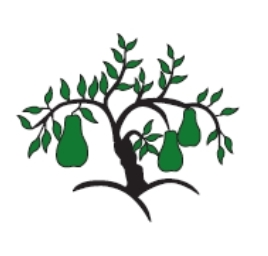 Little Wandle - Letters and Sounds EYFS Phonics Home Learning 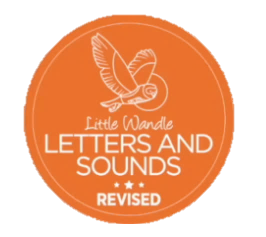 Phase 4 – Summer 2 Week 3Focus –  words ending in s, es and longer wordsWe will be reading words ending in s, es and longer words. Can you spot the different sound the s at the end makes? (/s/, /z/)  sports    boasts    paints   floats   starts   streetscrowds   groans   trains   storms   spoons   spears  dresses     screeches       splashes     speechesballoon      appear      portrait     person    perfectWe will be practising tricky words. Can you spot the tricky part of the word?put      pull     full     push     my      by      like some      come      love      doCan you match the words and pictures?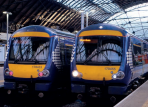 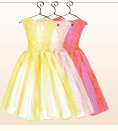 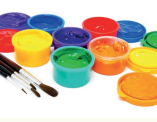 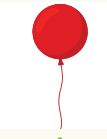 dresses        balloon        trains        paintsWe will be reading sentences. Can you spot any tricky words? The balloon floats and twist in the air as the wind blows it.I love to see the trains pushing and pulling the coaches. My dress scrunches up when I sit down.